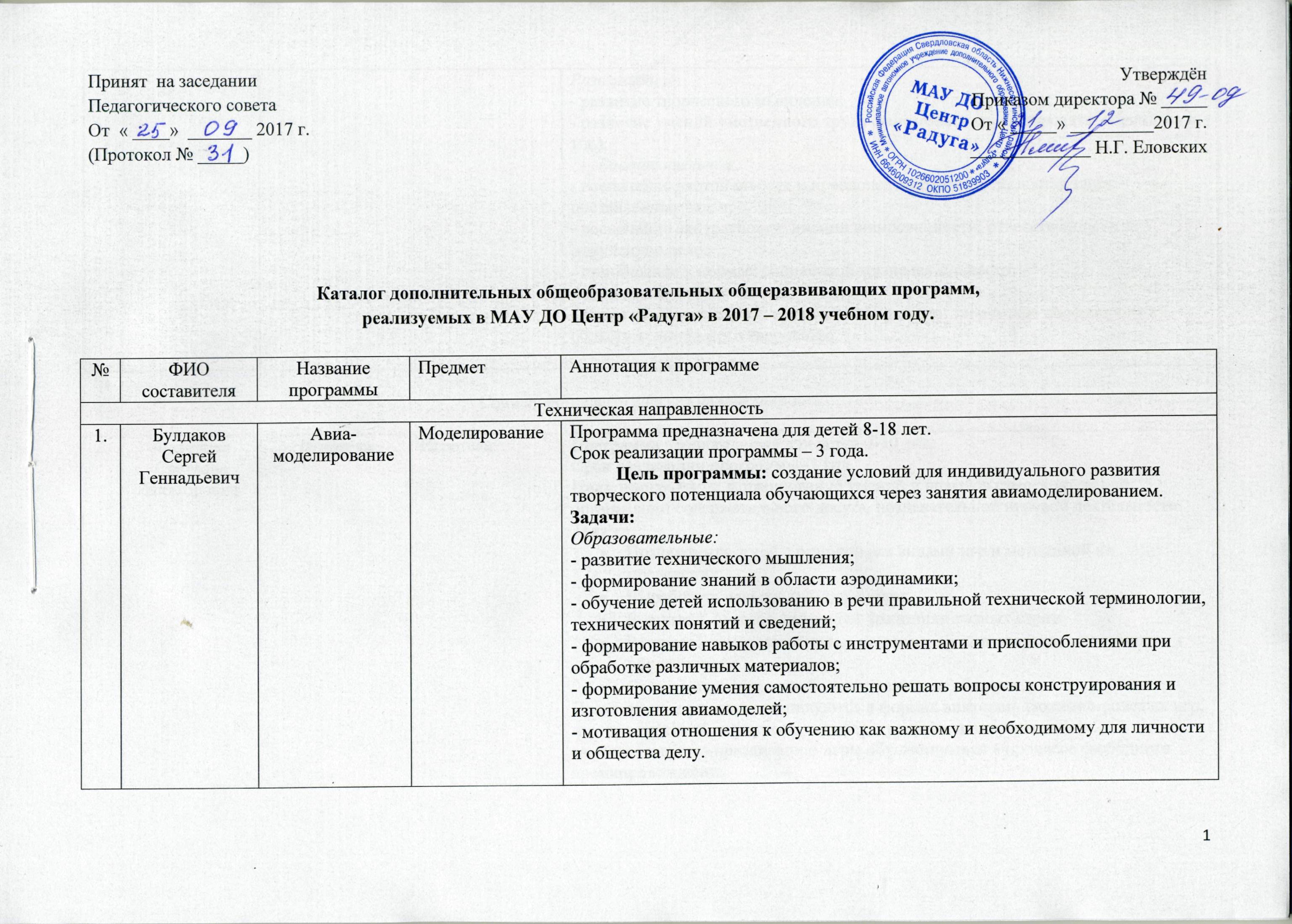 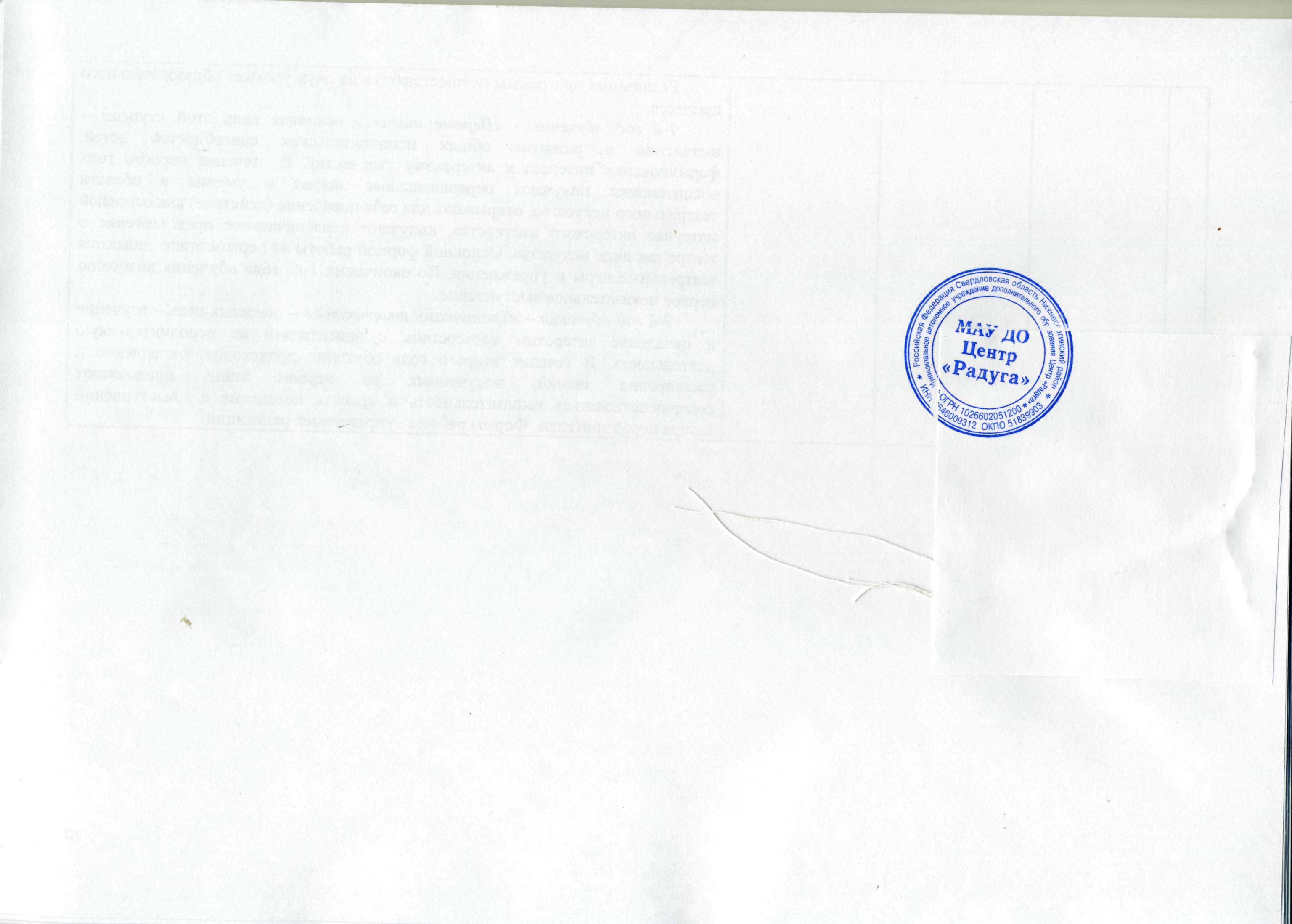 Развивающие:- развитие творческого мышления;- развитие умений умственного труда (запоминать, анализировать, оценивать и т.д.).      Воспитательные:- воспитание настойчивости в преодолении трудностей, достижении поставленных задач;- воспитание аккуратности, дисциплинированности, ответственности за порученное дело;- приобщение к нормам социальной жизнедеятельности;- воспитание патриотизма;Ожидаемый результат: у выпускника развиты творческие способности в области технического творчества.Социально-педагогическая направленностьСоциально-педагогическая направленностьСоциально-педагогическая направленностьСоциально-педагогическая направленностьСоциально-педагогическая направленность2.ФедороваСветланаВикторовнаИгротекаИгротекаПрограмма предназначена для детей 7-10 лет.Срок реализации программы -1 год.Цель программы: формирование умений и навыков самостоятельной организации содержательного досуга, познавательной игровой деятельности.Задачи:Познакомить детей с различными видами игр и методикой их проведения;Выработать навыки культуры игры;Воспитать интерес к игровым традициям разных странРазвивать коммуникативные навыки и организаторские способности у обучающихсяСоздать атмосферу свободного игрового общения.Практические занятия организуются в формах викторин, сюжетно-ролевых игр, игр-путешествий, конкурсов, эстафет, турниров и направлены на самостоятельную организацию игры обучающимися в процессе свободного времяпровождения.Уровень знаний обучающихся по усвоению учебного материала контролируется такими методами, как наблюдение, устный и письменный опрос.3АкамееваМарияАлександровнаКулинарияКулинарияПрограмма предназначена для детей 7-10 лет.Срок реализации программы – 1 год.Цель программы: создание условий для развития личности ребенка посредством занятий в группе «Кулинария»	Задачи:Ознакомление учащихся с культурными традициями предков, формирование у детей основ целостной эстетической культуры и толерантности через познание кулинарных изделий и народных традиций;Привитие навыков нравственного поведения, этики в ближайшем (семейном) окружении;Дать учащимся знания о рациональном питании, сформировать умения по приготовлению здоровой пищи,  воспитать вкус к здорово пище.Пробудить интерес к кулинарному искусству у детей; Развить творческую активность через индивидуальное раскрытие кулинарных способностей каждого ребенка;4АкамееваМарияАлександровнаКулинарияКулинарияПрограмма предназначена для детей 10-15 лет.Срок реализации программы – 2 года.Цель программы:
Подготовка к взрослой жизни, формирование разнообразных знаний и умений по рациональному питанию и приготовлению пищи	Задачи:Ознакомление учащихся с культурными традициями предков, формирование у детей основ целостной эстетической культуры и толерантности через познание кулинарных изделий и народных традиций;Формирование у подрастающего поколения бережного отношения к культурному наследию, к истории и традициям России и Урала, уважение к людям труда;Привитие навыков нравственного поведения, этики в ближайшем (семейном) окружении;Дать учащимся знания о рациональном питании, сформировать умения по приготовлению здоровой пищи,  воспитать вкус к здоровой еде.Пробудить интерес к кулинарному искусству у детей; Развить творческую активность через индивидуальное раскрытие кулинарных способностей каждого ребенкаПрограмма включает следующие блоки:1.Хлеб, значение в питании. Бутерброды.2.Горячие напитки. Русский чай.3.Блюда из лиц.4.Пищевая ценность овощей. Блюда из овощей.5.Молоко и молочные продукты. Кисломолочные продукты.6.Блюда из рыбы и мяса.7.Блюда из круп и макаронных изделий.8.Тесто, виды теста. Изделия из различных видов теста.9.Сладкие блюда.10.Знакомство с простейшими видами заготовки продуктов впрок.5.Колосова ЛюбовьВитальевнаУчимся, играяШкола развитияПрограмма рассчитана на детей  4 – 7 лет. Срок реализации программы-3 года обучения.Программа направлена на сенсорное воспитание ребенка, на формирование полноценного восприятия окружающего, которое служит основой познания мира.Цель  программы: Создание условий для гармоничного развития ребенка посредством занятий в группе «Школа развития»Задачи:Развитие общей активности ребенкаРазвитие мелких движений рук, что необходимо для развития речи.Развитие изобразительных навыков и умений работы с различными материалами.Развитие и формирование устойчивых сенсорных эталонов: цвета и величины.Закрепление представлений о числах и цифрах от 1-10, развитие навыков   счета.Совершенствование зрительного, слухового, осязательного восприятияСпособствовать познанию окружающего мираФормирование умений работать в коллективе.Программа  предусматривает сочетание групповых, индивидуальных коллективных занятий, а также совместную работу педагога, родителей и детей. Формы работы с родителями: родительские собрания, групповые и индивидуальные беседы, открытые занятия для родителей, совместные праздники.6.ЛакмасоваОксанаВасильевнаШкола развитияШкола развитияПрограмма рассчитана на детей 5-7 лет.Срок реализации программы – 2 года обучения.Цель программы: Обеспечение   равных  стартовых  возможностей  для обучения детей  в образовательном учреждении, реализующих основную образовательную программу начального общего образования.Для достижения цели решаются следующие задачи:1.Развивать у детей познавательные интересы, интеллектуальное развитие детей,  память, внимание,  мышление, воображение.        2.Развивать  коммуникативные  навыки  и способности..        3. Формировать интерес к книге и музыке.        4. Развивать мелкую моторику руки.         5.Накопить  и обогатить  двигательный опыт детей (овладение основными движениями), сформировать у воспитанников  потребность  в двигательной активности и физическом совершенствовании; сформировать основы культуры здоровья.6. Сформировать положительное отношение к труду.7.Развивать умение ребенка  ориентироваться в системе человеческих взаимоотношений.Ожидаемый результат: у дошкольников сформирована  готовность  к систематическому обучению в школе. 7.ЛакмасоваОксанаВасильевнаПрограмма индивидуальных занятий «Школа развития»Школа развитияПрограмма рассчитана на детей  6-7 лет. Срок реализации программы – 1 год обучения. Цель программы: Обеспечение   равных  стартовых возможностей  для    обучения  детей  в образовательном учреждении, реализующих  основную образовательную программу начального общего образования.Задачи:Развивать познавательные интересы детей, память, внимание, мышление, воображение.Формировать первичные представления о себе, других людях, объектах окружающего мира, о свойствах и отношениях объектов окружающего мира, о планете Земля как общем доме людей, об особенностях ее природы.Формировать элементарные представления о видах искусстваСпособствовать правильному развитию координации движений, крупной и мелкой моторики обеих рук.Формировать начальные представления о некоторых видах спорта, ценности здорового образа жизни.Дать понятие о нормах и ценностях, принятых в обществе, включая моральные и нравственные ценности.Развивать коммуникативные навыки и способности.Формировать основы безопасного поведения в быту, социуме, природе.  Программа предназначена для индивидуальных занятий с детьми. Индивидуальный подход в воспитании и обучении  позволяет наиболее полно учесть личностные характеристики ребенка и реализовать его индивидуальные возможности, раскрыть творческий потенциал. Индивидуальные развивающие занятия с детьми ориентируются на преодоление имеющихся проблем и предупреждение возможных трудностей.8.ФетисоваЛилия МихайловнаШкола развитияШкола развитияПрограмма рассчитана на детей 5-6 лет, не посещающих детский сад.Программа  рассчитана на детей дошкольного  возраста 5-7 лет  и предназначена для подготовки к школе детей, не посещающих дошкольные учреждения. Цель  программы - развитие личности ребенка старшего дошкольного возраста, формирование его готовности к систематическому обучению. Цель реализуется  через решение следующих задач:• организация процесса обучения, воспитания и развития детей на этапе предшкольного образования с учетом потребностей и возможностей детей этого возраста; • отбор содержания образования детей на ступени предшкольного образования, которое обеспечит сохранение самоценности этого периода развития, отказ от дублирования содержания обучения в первом классе школы; • укрепление и развитие эмоционально-положительного отношения ребенка к школе, желания учиться; • формирование социальных черт личности будущего школьника, необходимых для благополучной адаптации к школе. Ожидаемый результат: у дошкольников сформирована  готовность  к систематическому обучению в школе. Физкультурно-спортивная направленность Физкультурно-спортивная направленность Физкультурно-спортивная направленность Физкультурно-спортивная направленность Физкультурно-спортивная направленность 9.Филатов ГеннадийМихайловичНастольный теннисНастольный теннисПрограмма рассчитана на детей  8 - 14 лет. Срок реализации программы-2 года. Цель программы: укрепление психического и физического здоровья детей через занятия настольным теннисом.Задачи:Сформировать интерес  к занятиям физической культуройСформировать знания  в области здоровья, гигиены, спортаСформировать потребности в регулярных занятиях физической культурой и спортомОбучить  основным приемам игры и тактическим действиямРазвивать специальные способности (гибкость, быстрота, выносливость, равновесие, анаэробные  возможности, координационные  способности ) для успешного овладения навыками игрыПривить  навыки  соревновательной деятельностиВоспитывать  чувство товарищества, уважительного отношения к партнерам по команде и соперникамВоспитывать  волевые  качества, целенаправленность, настойчивость и трудолюбие.  В течение учебного года и по его окончании проводится проверка физической и технической подготовленности путем использования системы контрольных игр и тестов.Художественная  направленность Художественная  направленность Художественная  направленность Художественная  направленность Художественная  направленность 10Складная ЕленаВладимировнаМузыкальное развитиеВокалПрограмма рассчитана на детей  5-7 лет. Срок реализации программы – 2 года.Цель  программы:    Разностороннее и полноценное  музыкальное   воспитание и развитие детей от 5 до 7 лет, соответствующее их возрастным возможностям. Задачи:Расширять музыкальную эрудицию детей путем их знакомства с доступными  для детского восприятия и исполнения музыкальными произведениями (народными, классическими и современными).Приобщить детей к русской народно-традиционной и классической музыкальной культуре;Добиваться различения детьми на слух звуковысотных, ритмических, темповых динамических изменений мелодий;Формировать навыки во всех видах музыкальной деятельности;Развивать песенное и танцевальное творчество детей;Развивать коммуникативные способности (общение детей друг с другом, творческое использование музыкальных впечатлений в повседневной жизни);Познакомить детей с разнообразием музыкальных инструментов и научить различать их звучание, с помощью музыкально - пальчиковых игр развивать моторику и двигательные способности ребенка.Воспитывать любовь и уважение к традициям и образу жизни своего народа, к природе родного края. В результате развития основ музыкальной культуры у ребенка формируются первоначальные ценностные ориентации: способность ценить красоту в жизни и искусстве.11.Складная ЕленаВладимировнаВокалВокалПрограмма рассчитана на детей  5-7 лет. Срок реализации программы – 2 года.Цель программы:Формирование музыкальной культуры, развитие музыкальности, слуха, ритма, освоение образцов современной  детской музыки на занятиях вокалом  Для достижения этой  цели  педагог ставит перед собой  следующие задачи:Певческое развитие ребенка.Развитие музыкального вкуса.Развитие диапазона голоса.     Тематическая направленность программы позволяет, наиболее полно реализовать творческий потенциал  ребенка, способствует развитию у него целого комплекса умений, совершенствованию певческих навыков, помогает реализовать потребность в общении. Приобщение детей к певческому искусству способствует развитию их творческой фантазии, погружает в мир поэзии и музыки.12.Складная ЕленаВладимировнаВокалВокалПрограмма рассчитана на детей 8- 11 лет. Срок реализации программы – 2 года.Цель программы: приобщение ребенка к миру прекрасного, посредством его музыкального развития, через певческое исполнительство.Задачи программы:Певческое развитие учащихся.Развитие музыкального вкуса, работа над расширением диапазона голоса и его техническими возможностями, для наиболее точной передачи замысла авторов, исполняемого произведения.Формирование   первоначальных   вокальных    навыков:    одноголосия   и двухголосия.Знакомство с элементарной теорией музыки («азы» нотной грамоты).Расширение музыкального кругозора через знакомство с вокально-песенным репертуаром (песни, упражнения, классические произведения).Программа 1-го года обучения предполагает знакомство с нотной грамотой: понятие о движении вверх, вниз, длительности нот; разучивание упражнений на певческое дыхание, работа над дикцией с помощью скороговорок, понятие о кантиленном пении, упражнения на legato и nonlegato.На второй год обучения ставятся более сложные исполнительские задачи: знакомство с вокальными штрихами, более серьезная работа  над исполнительским планом произведения. Продолжается изучение нотной грамоты: понятие о ладе и тональности, усложняется ритмический рисунок.13Складная ЕленаВладимировнаВокальная студияВокалПрограмма рассчитана на одаренных детей 14- 17 лет. Срок реализации программы – 3 года.Обучение проходит в форме индивидуальных занятий. Индивидуальные занятия проводятся 1 раз в неделю по 1 часу. Цель программы- создать условия для выявления, развития и реализации музыкально-творческих способностей детей  через жанр вокала. Задачи программы:Обучающие: - научить основам  вокала, сценического движения, актёрского мастерства; - сформировать устойчивое вокальное дыхание, грамотную артикуляцию, основные вокальные приёмы;- научить приёмам расширения диапазона голоса;- формировать  индивидуальные  способности: голос, слух, пластику, актёрские, импровизационные данные; - знакомить с основными вехами  истории вокальных стилей и их особенностями, с творчеством звёзд мировой вокальной эстрады; - научить работать со звуковоспроизводящей аудиоаппаратурой.Развивающие:- активизировать творческие способности обучающихся;-  развитьгармонический и мелодический слух;  -  развить образное мышление и желание импровизировать; - развить артистическую смелость и непосредственность ребёнка, его самостоятельность;- развить в ученике эмоциональную  устойчивость к публичным выступлениям;-  развить художественный и музыкальный вкус.Воспитательные: – приобщить обучающихся к музыкально-художественной культуре через активизацию творческих способностей в сфере вокального музыкально-сценического искусства; - воспитать настойчивость, выдержку, трудолюбие, целеустремленность – высокие нравственные качества;- сформировать этику поведения на занятиях и вне занятий;14.Власова ТатьянаВитальевнаАккомпанемент и пение под гитаруГитараПрограмма рассчитана на детей  10-17 лет.Срок реализации программы – 2 года.Целью курса является эстетическое воспитание подростков через приобщение к музыкальному искусству.   Задачи:1. Научить детей и подростков искусству аккомпанемента на гитаре и пения под собственный аккомпанемент. 2. Ознакомить детей с музыкально-поэтическим наследием прошлого и настоящего.  3. Развить творческие способности через самовыражение в процессе собственного исполнения под гитару песен, романсов, баллад и других музыкальных произведений.4. Способствовать развитию коммуникативных качеств личности.5. Способствовать формированию эмоционально-ценностного отношения к окружающему миру.       В течение первого года обучения дети учатся исполнять сравнительно простые песни и романсы. Второй год обучения является более сложным этапом и рассчитан на более настойчивых и способных учеников, поэтому в конце второго года обучения обучающиеся, при желании, могут достичь уровня, позволяющего им выступать перед слушателями в качестве исполнителей или даже авторов-исполнителей. 15.Власова ТатьянаВитальевнаШкола живописи и рисункаИзобразительное искусствоПрограмма рассчитана на детей  12 - 16 лет. Срок реализации программы – 3  года.  Цель программы:   Формирование и развитие духовно-нравственного и творческого потенциала обучающихся посредством занятий изобразительной деятельностью. Задачи:Обучающие- Освоить практические приемы и навыки в живописи и графике.- Изучить основы перспективы, композиции, цветоведения.- Знать краткую историю искусстваРазвивающие- Развитие эстетического отношения к произведениям искусства.- Развитие художественного вкуса и этики поведения детей на занятиях и в жизни. - Развитие творческих способностей, фантазии и образного мышления.-Развитие коммуникативных умений и навыковВоспитательные- формирование у детей устойчивого интереса к искусству и культуре своей   Родины, уважительного отношения к искусству разных стран и народов.- Формирование эмоционально-ценностного отношения к окружающему миру. - Воспитание духовно-нравственных и патриотических чувств. - Воспитание терпения, воли, усидчивости, аккуратности и трудолюбия.16.Садыкова СветланаВладиленовнаУмелые ручкиРукоделиеПрограмма рассчитана на детей 5-6 лет. Срок реализации программы – 1  год.Цель программы: развитие мелкой моторики рук средствами ручного труда.Задачи: Образовательные1. Познакомить с различными видами ДПТ.2.Познакомить со свойствами материалов и инструментами.3.Научить применять инструменты и приспособления. 4.Познакомить с правилами техники безопасности при работе с инструментами и материалами.5.Обучить приемам бисероплетения на проволоке.6. Обучить выполнению швов «через край», «в перед иголку».7. Познакомить с технологией изготовления поделок из ниток, из природного материала, пластилина. 8. Изучить технику аппликации из бумаги и картона, из лоскутков ткани. 9. Формировать навыки и умения по изготовлению и оформлению выполненной работы.Развивающие1.Развивать мелкую моторику рук.2.Развивать внимание, память, воображениеВоспитательные1.Воспитывать усидчивость, аккуратность, терпение и трудолюбие2. Научить организовывать своё рабочее местоОжидаемые результаты:  У ребёнка разовьётся умелость рук, движения обоих рук станут более согласованными, а движения пальцев дифференцируюся.17.Садыкова СветланаВладиленовнаВолшебная страна рукоделияРукоделиеПрограмма рассчитана на детей 7 - 12 лет. Срок реализации программы – 3  года.Цель программы – развитие творческих способностей детей посредством занятий группы «Рукоделие»Задачи программы:обучающие: - способствовать формированию необходимых представлений о декоративно-прикладном искусстве;        - обучать воспитанников специальным знаниям и умениям по направленности деятельности:  изготовление изделий из лоскутов, мягких игрушек, цветов из ткани, аппликации, украшений и поделок из бисера, изонити,  вязание на спицах и крючком,  народная вышивка и вышивка лентами;       - обучать детей практическим навыкам работы с различными материалами и инструментами, используемыми в декоративно-прикладном творчестве.      развивающие:      - способствовать развитию творческой активности через индивидуальное раскрытие художественных способностей каждого ребенка;       - содействовать развитию художественного вкуса, эстетического восприятия, творческого воображения;      -   содействовать формированию творческого подхода к изготовлению изделий и индивидуального почерка при выполнении работы;      -  формировать первоначальные умения учебно-исследовательской работы;воспитательные:      -  способствовать формированию бережливости и аккуратности при работе с материалами и инструментами;       -  воспитывать  такие качества, как  доброжелательность, умение общаться друг с другом; трудолюбие, уважение к чужому труду.Ожидаемый результат: развиты творческие способности детей18.ТурутинаТатьянаВикторовнаПирографияПирографияПрограмма рассчитана на детей 10- 12 лет. Срок реализации программы – 1  год.Цель программы:Создание условий для развития личности ребенка посредством занятий пирографией.Задачи:Обучающие:Сформировать систему знаний об истории возникновения и развития пирографии; строении, видах и свойствах дерева, пороках древесины;Обучить технологии работы выжигателем;Обучить навыкам и приемам пирографии;Обучить работе с различными инструментами и приспособлениями.Развивающие:Активизировать познавательный интерес к отечественному искусству и художественной культуре;Развивать художественно-творческие способности подростков;Развивать навыки работы с различными инструментами и приспособлениями.Воспитательные:Воспитывать терпение, усидчивость, настойчивость, волю, что является составной частью подготовки мальчиков к труду, к жизни.Пробудить интерес к русскому народному творчеству 19.ТурутинаТатьянаВикторовнаВолшебная бумагаБумагопластикаПрограмма рассчитана на детей  7- 13 лет. Срок реализации программы – 3  года.	Целью программы является создание  оптимальных условий для  усвоения ребенком практических навыков работы с бумагой,  творческое развитие личности. Задачи обучения:Обучающие:Познакомить детей с историей возникновения  различных   техник  работы с бумагой.Обучить основным приемам работы с бумагой.Сформировать систему знаний об основных приемах моделирования из бумаги.Развивающие:Развивать способность анализировать, планировать, создавать конструкции по образцу, заданным условиям, по технологическим картам, схемам, формировать умение действовать в соответствии со словесными инструкциями педагога.Способность развитию конструктивных и творческих способностей с учетом индивидуальных возможностей каждого ребенка.Развивать моторику пальцев рук, глазомер. Воспитательные:Воспитывать чувство коллективизма.Воспитывать нравственные качества личности: аккуратность, ответственность, дисциплинированность, организованность, целеустремленность.В программе рассматриваются различные методики выполнения изделий из бумаги с использованием разнообразных техник:Аппликация;Бумагопластика;Конструирование20ТурутинаТатьянаВикторовнаМоделирование из бумаги и картонаМоделированиеПрограмма рассчитана на детей 10-13 лет.Срок реализации программы – 1 год.Цель программы: содействовать развитию у школьников способностей  к  техническому  творчеству,  создать  оптимальные организационно-педагогические  условия  для  самовыражения ребенка.Задачи:Обучающие: формировать знания и умения работы с разными материалами и инструментами при изготовлении, как простейших технических изделий, так и конструировании объемных макетов транспортных средств, мебели или зданий;формировать умение использовать различные конструкторские приемы при работе с бумагой и картоном;осваивать навыки организации и планирования работы.Развивающие: развивать  конструкторские  способности, творческий подход к работе с учетом индивидуальных возможностей каждого ребенка; развивать образное и пространственное мышление, самоанализ;развивать волю, терпение, самоконтроль, моторику пальцев рук, глазомер. Воспитывающие: воспитывать дисциплинированность, ответственность, социальное поведение, самоорганизацию;  воспитывать трудолюбие, уважение к труду; воспитывать у детей чувство патриотизма, гражданственности, гордости за  достижения отечественной науки и техники.В программе рассматриваются различные методики выполнения изделий из бумаги с использованием разнообразных техник:Аппликация;Бумагопластика (оригами, ажурное вырезание, рор-ир, торцевание, топиарий, картонаж, гофротрубочки);Конструирование, моделирование.21БлиноваОльгаВалерьевнаИзобразительное искусствоИзобразительное искусствоПрограмма рассчитана на детей 7-10 лет. Срок  реализации программы – 1 год.  Цель  программы:         Приобщение детей через изобразительное творчество к искусству, развитие эстетической отзывчивости, формирование творческой и созидающей личности, социальное и профессиональное самоопределение.        Поставленная цель раскрывается в триединстве следующих задач:воспитательной – формирование эмоционально-ценностного отношения к окружающему миру через художественное творчество, восприятие духовного опыта человечества –  как основу  приобретения личностного опыта и самосозидания;развивающей – развития творческих способностей, фантазии и воображения, образного мышления, используя игру  цвета и фактуры, нестандартных приемов и решений в реализации творческих идей;обучающей – освоения практических приемов и навыков изобразительного мастерства (рисунка, живописи и композиции).      В целом занятия в группе способствуют  разностороннему и гармоническому развитию личности ребенка, раскрытию творческих способностей, решению задач трудового, нравственного и эстетического воспитания.22БлиноваОльгаВалерьевнаИзобразительное искусствоИзобразительное искусствоПрограмма рассчитана на детей 11-15 лет. Срок  реализации программы – 1 год.Цель  программы: приобщение обучающихся к истокам мировой и национальной культуры через расширение и углубление знаний и представлений о прекрасном, воспитание умения видеть, чувствовать, понимать и создавать прекрасное, проявляя самостоятельность и творческую активность.Задачи:Обучающиеобучить основам образного языка рисования с натуры, по памяти и по воображению;научить передаче в рисунках формы, пропорций, объема, перспективы, светотени, композиции;обучить основным приёмам и навыкам работы с глиной.знакомить с наследием выдающихся художников прошлого и настоящего в области изобразительного и декоративно- прикладного искусства, архитектуры, ролью искусства в жизни людей.Развивающиеформировать нравственно-эмоциональную культуру;учить дарить радость творчества, быть счастливыми от человеческого общения, взаимопонимания, творческого труда.Воспитательные-воспитывать  любовь к искусству, - воспитывать  уважительное  отношение  к труду художника;23ЦуприковаИринаЮрьевнаИзобразительное искусствоИзобразительное искусствоПрограмма рассчитана на детей 5-7 лет.Срок реализации – 2 года. Цель данной программы – обучение детей основам изобразительной грамоты и их активное творческое развитие посредством занятий изобразительной деятельностью. Задачи программы:Обучающие:  познакомить с жанрами изобразительного искусствапознакомить с различными техниками изобразительной   деятельности;  познакомить с различными видами народных промыслов;  обучить поэтапному рисованию различных изображенийобучить навыкам лепки различными материалами;  Развивающие:  развивать изобразительные способности и художественно-эстетический  вкус развивать чувственно – эмоциональные проявления: внимание, память, фантазию, воображение  формировать  навыки  работы с художественными материалами  развивать моторику и точность глазомера формировать организационно-управленческие умения и навыки (содержать в порядке своё рабочее место; планировать свою деятельность);развивать у детей коммуникативные навыкиВоспитательные:формировать  у детей устойчивый интерес к искусству и занятиям художественным творчеством;воспитывать терпение, усидчивость, трудолюбие;воспитывать аккуратность. 24.ЗапретилинаТатьянаМихайловнаДетский театрТеатрПрограмма рассчитана на детей  11 -15 лет. Срок реализации программы – 2  года.Цель программы: создание условий для самовыражения детей, развития актерских способностей и нравственных качеств средствами театрального искусства.Задачи:Развивать творческие способности учащихся через освоение речевой культуры, сценического движения,  воображения, мимической выразительности; Развивать дикцию на материале скороговорок и другого материала для сценической речи; Знакомить детей с театральной терминологией, с видами театрального искусства; Развивать координацию движений, умение владеть своим телом как материалом сценического искусства; Формировать умение согласовать свои действия с другими детьми, воспитывать доброжелательность и контактность в отношениях со сверстниками;  Вырабатывать у детей навыки грамотного формулирования собственного мнения по поводу увиденного спектакля, прочтенной пьесы; Воспитывать культуру поведения в театре. Реализация программы осуществляется на двух уровнях образовательного процесса.1-й год обучения - «Первые шаги» - основная цель этой ступени – выявление и развитие общих исполнительских способностей детей, формирование интереса к актерскому творчеству. В  течение первого года воспитанники получают первоначальные знания и умения в области театрального искусства, открывают для себя поведение (действие) как основной материал актерского мастерства, получают первоначальное представление о театре как виде искусства. Основной формой работы на первом этапе  являются театральные игры и упражнения. По окончании 1-го года обучения возможно первое показательное выступление. 2-й год обучения – «Тропинками творчества» – основная цель – изучение и овладение актерским мастерством с ориентацией на исполнительскую деятельность. В течение второго года обучения происходит закрепление и расширение знаний, полученных на первом этапе, продолжают совершенствоваться выразительность и яркость поведения в  выступлении актера перед зрителем. Формы работы - упражнения, репетиции.